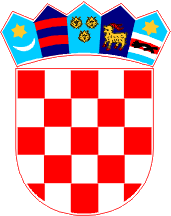 ODBOR ZA PRORAČUN I FINANCIJEKLASA: 021-04/18-01/52URBROJ: 2125/1-01-18-01Gospić, 18. prosinca 2018. godine	Na temelju članka 30. i 31. Poslovnika županijske skupštine Ličko-senjske županije («Županijski glasnik» br. 11/09, 4/12, 4/13, 6/13 - pročišćeni tekst, 14/13 i 2/18) sazivam 7. sjednicu Odbora za Proračun i financije, koja će se održati 27. prosinca 2018. godine (četvrtak) u Gospiću, dr. Franje Tuđmana 4 (Kabinet župana - sala za sastanke) s početkom u 12,00 sati. 	Za sjednicu predlažem sljedeći Dnevni redUsvajanje zapisnika sa 6. sjednice Odbora za Proračun i financijeRazmatranje prijedloga III. Izmjena i dopuna Proračuna Ličko-senjske županije za 2018. godinu s projekcijama za 2019. i 2020. godinuRazmatranje prijedloga Zaključka o davanju suglasnosti na III. Izmjene i dopune Godišnjeg financijskog plana Županijske uprave za ceste Ličko-senjske županije za 2018. godinu s projekcijama za 2020. i 2021. godinu Razmatranje prijedloga Zaključka o davanju suglasnosti na IV. Izmjene i dopune Godišnjeg financijskog plana Županijske uprave za ceste Ličko-senjske županije za 2018. godinu s projekcijama za 2020. i 2021. godinu Razmatranje prijedloga Proračuna Ličko-senjske županije za 2019. godinu s projekcijama za 2020. i 2021. godinuRazmatranje prijedloga Zaključka o davanju suglasnosti na Financijski plan Županijske uprave za ceste Ličko-senjske županije za 2019. godinu s projekcijama za 2020. i 2021. godinu Razmatranje prijedloga Odluke o izvršavanju Proračuna Ličko-senjske županije za 2019. godinuRazmatranje prijedloga Programa javnih potreba za obavljanje djelatnosti Hrvatske gorske službe spašavanja Stanice Gospić za 2019. godinuRazmatranje prijedloga Programa javnih potreba u tehničkoj kulturi Ličko-senjske županije u 2019. godiniRazmatranje prijedloga Odluke o načinu raspodjele sredstava namijenjenih financiranju Programa javnih potreba u sportu iz Proračuna Ličko-senjske županije za 2019. godinuRazmatranje prijedloga Odluke o načinu raspodjele sredstava namijenjenih financiranju Programa javnih potreba Društva Crvenog križa Ličko-senjske županije iz Proračuna Ličko-senjske županije za 2019. godinuRazmatranje prijedloga Odluke o načinu raspodjele sredstava namijenjenih financiranju programske podrške udrugama proizašlim iz Domovinskog rata registriranim na području Ličko-senjske županije iz Proračuna Ličko-senjske županije za 2019. godinuRazmatranje prijedloga Odluke o načinu raspodjele sredstava namijenjenih financiranju institucionalne  podrške udrugama registriranim na području Ličko-senjske županije iz Proračuna Ličko-senjske županije za 2019. godinuRazmatranje prijedloga Plana davanja koncesija Ličko-senjske županije za 2019. godinuRazmatranje prijedloga Plana razvoja sustava civilne zaštite Ličko - senjske županije za 2019. godinuRazmatranje prijedloga Odluke stjecanju poslovnog udjela u trgovačkom društvu Centar za gospodarenje otpadom Karlovačke županije KODOS d.o.o. Karlovac Razmatranje prijedloga Odluke o izmjeni Odluke o kriterijima i mjerilima za utvrđivanje bilančnim prava za financiranje minimalnog financijskog standarda javnih potreba osnovnog školstva Ličko-senjske županije u 2018. godiniRazmatranje prijedloga Odluke o izmjeni Odluke o kriterijima i mjerilima za utvrđivanje bilančnih prava za financiranje minimalnog financijskog standarda javnih potreba srednjih škola i učeničkih domova Ličko-senjske županije u 2018. godiniRazmatranje prijedloga Zaključka o neprihvaćanju ponude za prodaju nekretnina po pravu prvokupa na području NP «Plitvička Jezera», suvlasnika Steve (Miloša) Grbića, iz PožegeRazmatranje prijedloga Zaključka o neprihvaćanju ponude za prodaju nekretnine po pravu prvokupa na području NP «Plitvička Jezera», vlasnika Miroslava Radočaja iz KarlovcaRazmatranje prijedloga Zaključka o neprihvaćanju ponude za prodaju nekretnine po pravu prvokupa na području NP «Plitvička Jezera», vlasnice Ankice Sudicki iz SlunjaRazmatranje prijedloga Zaključka o neprihvaćanju ponude za prodaju nekretnine po pravu prvokupa na području NP «Plitvička Jezera», suvlasnika Petra Grbića iz Prigorja Brdovečkog i Katarine Stojević iz DubraveRaznoNapomena:Dnevni red je dostavljen uz poziv s materijalima za XI. sjednicu Županijske skupštine i objavljen je na web stranici Županije (www.licko-senjska.hr).	Molimo Vas da se pozivu odazovete, a svoj eventualni izostanak javite tajnici Odbora za Proračun i financije K. Milinković (tel.: 588 – 208, 572-436, e-mail: katica.milinkovic@licko-senjska.hr).	S poštovanjem,P R E D S J E D N I KŽeljko Biondić, dipl.ing.građ.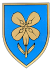 REPUBLIKA HRVATSKALIČKO-SENJSKA ŽUPANIJA